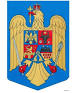                                        JUDEŢUL BRAŞOV                                     COMUNA AUGUSTIN					     PRIMAR                           DISPOZIȚIA Nr. 1 din 03.01.2024      Privind convocarea în ședință ordinară a Consiliului Local ai comunei Augustin pentru data de 09 ianuarie 2024 orele 12.00. în sala de şedinţe a Primăriei comunei Augustin,jud.BrașovPrimarul comunei Augustin,jud Brașov,     Având în vedere convocarea Consiliului Local al comunei Augustin în ședință ordinară la data de 09 ianuarie 2024.     Referat de aprobare 1/03.01.2024     Având în vedere prevederile art.133 punct.(1) din O.U.G 57/2019 privind Codul Administrativ. 
 (1) Consiliul local se întruneşte în şedinţe ordinare, cel puţin o dată pe lună, la convocarea primarului.  Având în vedere prevederileart.134 punct.(1)lit. a și punct. (3) din O.U.G 57/2019 privind Codul Administrativ.(1) Consiliul local se convoacă după cum urmează:
(a) prin dispoziţie a primarului, în cazurile prevăzute la art. 133 alin. (1), alin. (2) lit. a) şi c);(3) Data şedinţei consiliului local precizată cu ocazia convocării este stabilită, cu respectarea modului de calcul al termenelor procedurale, prevăzut de art. 181 din Legea nr. 134/2010 privind Codul de procedură civilă, republicată, cu modificările ulterioare, astfel:a)în termen de 5 zile de la data comunicării dispoziţiei de convocare pentru şedinţele ordinare;  Având în vedere prevederile art.133 punct.(1) și art. 196(1)lit.b) din O.U.G 57/2019 privind Codul Administrativ.                                                  DISPUNE:Art.1. Se convoacă pentru data de 09 ianuarie 2024 orele 12.00, pentru ședință ordinară,în Căminul cultural al comunei Augustin. Art.2. Proiectul ordini de zi este următorul:Proiect de hotărâre privind alegerea Preşedintelui de şedinţă pe perioada Ianuarie,Februarie,Martie 2024Proiect de hotărâre  privind utilizarea excedentului bugetar al anului 2023Proiect de hotărâre  privind aprobarea organizării rețelei școlare pentru anul școlar 2023-2024.Proiect de hotărâre  privind aprobarea încheierii contractului de consultanță,asistență,reprezentare juridică în instanță a intereselor comunei Augustin.   Art.3. Prezenta dispoziție se comunică, Instituției Prefectului jud.BraşovPRIMAR                                                                SECRETAR GENERAL COMUNĂPORUMB SEBASTIAN NICOLAE	               GARCEA GHEORGHE MIRCEA                     